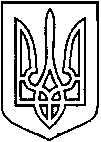 СЄВЄРОДОНЕЦЬКА МІСЬКА ВІЙСЬКОВО-ЦИВІЛЬНА АДМІНІСТРАЦІЯ  СЄВЄРОДОНЕЦЬКОГО РАЙОНУ  ЛУГАНСЬКОЇ  ОБЛАСТІРОЗПОРЯДЖЕННЯкерівника Сєвєродонецької міської  військово-цивільної адміністрації30 грудня 2021 року                                                              № 2765Про погодження премії директору КП «ЗЕЛЕНЕ МІСТО» ГЛУЩЕНКУ Ігорю Юрійовичу за IV квартал 2021 рокуКеруючись Законами України «Про військово-цивільні адміністрації», «Про місцеве самоврядування в Україні», на підставі пункту 3.1 розділу 3 «Умови матеріального забезпечення керівника» Контракту про призначення на посаду директора комунального підприємства «ЗЕЛЕНЕ МІСТО», враховуючи службову записку заступника керівника Сєвєродонецької міської військово-цивільної адміністрації Сєвєродонецького району Луганської області Олега КУЗЬМІНОВА (реєстраційний номер загального відділу Сєвєродонецької міської військово-цивільної адміністрації від 16.12.2021 сл.з. 503),ПОГОДИТИ директору КП «ЗЕЛЕНЕ МІСТО» ГЛУЩЕНКУ Ігорю Юрійовичу премію за IV квартал 2021 року у розмірі 10% розміру посадового окладу за рахунок коштів підприємства.Бухгалтерії КП «ЗЕЛЕНЕ МІСТО» здійснити виплату премії ГЛУЩЕНКУ Ігорю Юрійовичу відповідно до чинного законодавства України.Дане розпорядження підлягає оприлюдненню.Контроль за виконанням цього розпорядження покладаю на заступника керівника Сєвєродонецької міської військово-цивільної адміністрації Сєвєродонецького району Луганської області Олега КУЗЬМІНОВА.Керівник Сєвєродонецької міськоївійськово-цивільної адміністрації			      Олександр СТРЮК